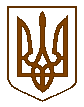 БУЧАНСЬКА     МІСЬКА      РАДАКИЇВСЬКОЇ ОБЛАСТІП’ЯТНАДЦЯТА  СЕСІЯ    СЬОМОГО    СКЛИКАННЯР  І   Ш   Е   Н   Н   Я«28» липня 2016 р. 			                      			№ 620 - 15 -VІІПро стан сплати податків, зборів та  обов’язкових платежівдо бюджету міста Буча за 1 півріччя 2016 рокуРозглянувши та обговоривши інформацію начальника фінансового управління Сімон Т.А. про стан сплати податків, зборів та обов’язкових платежів до бюджету міста Буча за 1 півріччя 2016 року, керуючись ст.26 Закону України «Про місцеве самоврядування в Україні»,  міська рада 	ВИРІШИЛА:1. Інформацію про стан сплати податків, зборів та обов’язкових платежів до бюджету міста Буча за 1 півріччя 2016 року взяти до відома (додаток1).2. Фінансовому управлінню спільно з  Ірпінськіою ОДПІ ГУ ДФС у Київській області вжити ефективні заходи щодо:- забезпечення щомісячного виконання доходної частини надходжень податків та  зборів до бюджету міста Буча-  покращення результативності роботи щодо вишукування додаткових джерел надходжень до бюджету (викриття схем ухилення від сплати податків, посилення роботи з детінізації доходів працівників, скорочення податкового боргу та ін.)3. Контроль за виконанням даного рішення покласти на комісію з питань соціально-економічного розвитку, підприємництва, житлово-комунального господарства, бюджету, фінансів та інвестування.	Секретар ради						В.П.Олексюк ІНФОРМАЦІЯпро стан сплати податків, зборів та обов’язкових платежівдо бюджету міста Буча за   1 півріччя 2016 рокуЗагальний фондБюджет міста Буча за 1 півріччя 2016 року  по доходах загального фонду (не враховуючи офіційні трансферти) виконано на 140,0 %, що на 24443,2 тис. грн. більше проти факту за відповідний період минулого року. Темп росту складає 171,0%. При уточненому плані по доходах на  1 півріччя 2016 року – 42053,1 тис. грн. надійшло – 58873,3 тис. грн., що на 16820,1 тис. грн більше планових призначень. (Додаток 1)Основним  джерелом надходжень доходів являється  податок на майно, податок та збір на доходи фізичних осіб, акцизний податок та єдиний податок що складає відповідно 38%, 30%, 16% та 15% від загального обсягу надходжень доходів загального фонду бюджету міста .  Протягом 1 півріччя 2016 року до загального фонду міського бюджету м.Буча надійшло 58873,3 тис.грн., в тому числі: 17766,5 тис. грн. податку на доходи фізичних осіб (126 % до уточненого плану на 6 місяців), 22120,6 тис.грн. податку на майно (140%), 9843,3 тис.грн. акцизного податку з реалізації суб’єктами  господарювання роздрібної торгівлі підакцизними товарами (151 %), 104,0 тис.грн. державного мита (102%), 8658,4 тис.грн єдиного податку (158%),  380,5 тис.грн. інших платежів. Офіційних трансфертів у 1 півріччі 2016 року отримано в розмірі 61186,8 тис.грн., в тому числі:  базова дотація – 1067,4 тис.грн., субвенції – 60119,4 тис.грн.До податку на майно входять: податок на нерухоме майно, відмінне від земельної ділянки, плата за землю та транспортний податок.Податку на нерухоме майно надійшло 1167,3 тис.грн, що на 656,2 тис.грн більше ніж за відповідний період минулого року. Темп росту складає 228% за рахунок підвищення розміру мінімальної заробітної плати з якої розраховується ставка податку на нерухомість.За 1 півріччя 2016 року плата за землю надійшла в сумі 20835,0 тис. грн., що на 5881,3 тис. грн. більше проти затвердженого плану по цьому виду податку  на відповідний період та становить 139 % виконання. Порівнюючи  надходження плати за землю за 2016 рік   з відповідним періодом 2015 року,  надходження по цьому  виду податку збільшилися на 9434,6 тис. грн. (додаток 1). Темп росту складає 183% за рахунок затвердження нової нормативної грошової оцінки земель м.Буча відповідно до вимог Податкового кодексу України, Закону України «Про оцінку земель» та проведення індексації нормативної грошової оцінки землі на 1,433;Транспортного податку протягом 6 місяців 2016 року надійшло 118,3 тис.грн., що на 112,1 тис.грн більше, порівнюючи з відповідним періодом минулого року.За 1 півріччя 2016 року податку та збору на доходи фізичних осіб  надійшло в сумі  17766,5 тис.грн., що на 3678,2 тис.грн. більше проти уточненого плану по цьому виду податку на відповідний період і складає 126% виконання.  Темп росту складає 146 % за рахунок: застосування підвищеної ставки (з 15% до 18%) оподаткування доходів фізичних осіб;підвищення мінімальної заробітної плати;ставку податку щодо оподаткування пенсій, що перевищують 3 мінімальні заробітні плати, залишено без змін (15%);легалізація виплати заробітної плати та інше.Єдиного податку сплаченого юридичними та фізичними особами  у 1 півріччі 2016 року надійшло 8658,4 тис.грн, що на 3977,4 тис.грн більше  ніж за відповідний період минулого року. Темп росту складає  185% за рахунок зміни ставки оподаткування  відповідно до вимог Податкового кодексу України.Акцизний податок з реалізації через роздрібну торговельну мережу суб’єктами господарювання роздрібної торгівлі підакцизних товарів (140400)Надходження даного акцизу до місцевого бюджету м.Буча за 6 місяців 2016 року склали  9843,3 тис.грн, або 151% виконання плану на 1 півріччя 2016 року. Порівнюючи надходження даного податку за відповідний період минулого року, надходження збільшилися на  4395,9 тис. грн. або на 181% за рахунок  реєстрації юридичної особи, а саме, ПП Укрпалетсистем, яка є платником даного податку.Найбільші надходження даного податку надійшли від:ПП Укрпалетсистем – 3017,8 тис.грнТОВ Восток – 1477,3 тис.грнТОВ Альянс Холдинг – 1238,9 тис.грнТОВ Новус Україна – 1070,2 тис.грнТОВ Сімпатик – 676,2 тис.грнТОВ ТК Мегаполіс-Україна – 594,5 тис.грнТОВ ЕКО – 485,8 тис.грнТОВ АТБ Маркет – 265,5 тис.грн.Найпотужнішими підприємствами, установами та організаціями, які розташовані і здійснюють свою діяльність на території міста та сплачують податки до бюджету міста є: ПП Укрпалетсистем, ТОВ «Незалежна Інвестиційна Агенція», ТОВ «Новус Україна», ТОВ «Бучанська будівельна  компанія»,  ТОВ «Восток», АТ «Нова Лінія», ТОВ «Альянс холдинг», ТОВ «Бучанський завод склотари»,  ТОВ «Бучаміськбуд», ТОВ РТЦ «Ірпінь», ПрАТ Меліоратор, ДП «ЮТЕМ-інжинірінг», ТОВ Сімпатик, ТОВ «Ман Трак енд Бас Юкрейн»,      ПП «Деліція», ПрОТ «Край Керама» та ін., а також суб’єкти  підприємницької діяльності: Скуратівський Г.Б., Кулагін Д.Ю., Квачук Л.М., Наконечний С.Б., Калітинський І.А.,  та ін. Додаток № 3 )Інших надходжень (код 240603) за 6 місяців 2016 року надійшло 111,3 тис.грн. За відповідний період минулого року кошти не надходили. У 2016 році кошти надійшли як покриття матеріальної шкоди по акту ревізії від Бучанської міської ради (3,3 тис. грн) та Бучанської міської поліклініки (13,1 тис. грн), повернення коштів минулих періодів  відділом освіти в сумі 95,0 тис.грн та боргові стягнення в сумі 0,5 тис.грн від Бучанського міського відділу ДВС ГТУЮ.Спеціальний фондПлан по доходах спеціального фонду виконано на 29,34 % при уточненому плані по доходах на 2016 рік  39288,4 тис. грн. надійшло – 11528,5 тис. грн., в тому числі: надходження екологічного податку  -  12,9 тис.грн, надходження від продажу землі – 3017,6 тис.грн.; надходження коштів від відчуження майна – 129,0 тис. грн. надходження коштів пайової участі у розвитку інфраструктури населеного пункту – 3901,5 тис. грн.; цiльовi фонди, утворені Верховною Радою АРК, органами місцевого самоврядування і місцевими органами виконавчої влади – 773,2 тис.грн., власні надходження бюджетних установ – 3693,8 тис.грн, інші надходження  - 0,4 тис.грнВідповідно до статті 69-1 Бюджетного кодексу України, надходження до спеціального фонду бюджету м. Буча на 2015 рік складаються:надходження бюджету розвитку місцевих бюджетів;екологічного податку (з 01 січня 2016 року)надходження коштів від відшкодування втрат сільськогосподарського і лісогосподарського виробництва; надходження грошових стягнень за шкоду, заподіяну порушенням законодавства про охорону навколишнього природного середовища внаслідок господарської та іншої діяльності;власні надходження бюджетних установ; цільові фонди, утворені ВР АРК, органами місцевого самоврядування та місцевими органами виконавчої влади. По спеціальному фонду за 1 півріччя 2016 року надходження становлять 11528,5 тис. грн. (офіційні трансферти у 2016 році до спеціального фонду бюджету не передбачені), що складає 29,3 % виконання від уточненого плану на 2016 рік.В порівнянні з відповідним періодом минулого року (в умовах діючого законодавства) до спеціального фонду за 6 місяців 2016 року надійшло доходів більше на 6460,7 тис. грн. Темп росту складає 227,5%. Власні надходження бюджетних установ складають 3693,8% виконання. При уточненому плані на 2016 рік – 11758,4 тис .грн., надійшло – 3693,8 тис. грн.  В порівнянні з відповідним періодом  минулого року цей вид надходжень збільшився на 1041,8 тис. грн. Темп росту складає 139,3%До бюджету розвитку надійшло  7048,2 тис. грн., що на 18480,80 тис. грн. менше проти плану по цьому виду податку на рік та становить 27,6% виконання. В порівнянні з надходженнями за відповідний період минулого року бюджет розвитку збільшився на 5768,6 тис. грн. (Додаток №1). У 1 півріччі 2016 року питома вага (55,4%) надходжень до бюджету розвитку м.Буча складають надходження коштів пайової участі у розвитку інфраструктури населеного пункту.  За 6 місяців 2016 року надійшло 3901,5 тис.грн. В порівнянні з відповідним періодом минулого року надходження коштів пайової участі у розвитку інфраструктури населеного пункту збільшилися на 2814,1 тис. грн. Темп росту складає 358,8%. (Додаток №1)42,8% надходжень до бюджету розвитку - це надходження коштів від продажу земельних ділянок несільськогосподарського призначення до розмежування земель державної та комунальної власності (крім земельних ділянок несільськогосподарського призначення, що перебувають у державній власності, на яких розташовані об’єкти, які підлягають приватизації, та земельних ділянок, які знаходяться на території АРК» (код 330100).  За 6 місяців 2016 року вони становлять 3017,6 тис.грн.,що складає 54,9% річного плану. У порівнянні з відповідним періодом  минулого року надходження даного виду коштів збільшилися на 2825,4 тис.грн. Темп росту складає 1570,0%.1,8% надходження до бюджету розвитку складають надходження коштів  від відчуження майна, що перебуває в комунальній власності (код 310300) за 6 місяці 2016 року були в сумі 129,0 тис.грн., що складає 100,0% виконання плану на 2016 рік. За відповідний період минулого року даний вид коштів не надходив.У 1 півріччі 2016 року надходження до цільового фонду, створеного ВР АРК, органами місцевого самоврядування і місцевими органами виконавчої влади (по коду 50110000) становлять 773,2 тис. грн., що складає 38,9% річного плану та на 348,6 тис.грн менше в порівнянні з відповідним періодом минулого року. Кошти надходять як відшкодування відновної вартості зелених насаджень, як плата за фактичне користування земельними ділянками, кошти, отримані за договорами про встановлення особистого строкового сервітуту та ін.Начальник фінансового управління                                     Т.А.Сімон